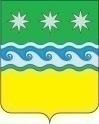 КАЗЕННОЕ УЧРЕЖДЕНИЕКОНТРОЛЬНО-СЧЁТНЫЙ ОРГАН ЗАВИТИНСКОГО РАЙОНА676870 г. Завитинск ул. Куйбышева, 44 тел. (41636) 22-8-80 E-mail: ksozavit@yandex.ruЗАКЛЮЧЕНИЕ № 12на проект решения «О внесении изменений в решение Болдыревского сельского Совета народных депутатов Завитинского района Амурской области от 25.12.2020 № 90 «Об утверждении бюджета Болдыревского  сельсовета Завитинского Амурской области на 2021 год и плановый период  2022-2023 годов»10.03.2021  г.                                                                                 г. ЗавитинскЗаключение Контрольно-счётного органа Завитинского района на проект решения Болдыревского сельского Совета народных депутатов Завитинского района Амурской области от 25.12.2020 № 90 «Об утверждении бюджета Болдыревского сельсовета Завитинского района Амурской области на 2021 год и плановый период  2022-2023 годов» (далее- решение о бюджете на 2021 и плановый период 2022-2023 годов) подготовлено в соответствии с Бюджетным кодексом Российской Федерации, Положением «О бюджетном процессе в Болдыревском сельсовете Завитинского района Амурской области», соглашением о передаче полномочий (части полномочий) по осуществлению внешнего муниципального финансового контроля № 1 от 25.12.2020,  Положением «О Контрольно-счётном органе Завитинского района».К проекту решения о внесении изменений в решение о бюджете на 2021 год и плановый период 2022-2023 годов представлена пояснительная записка с обоснованием предлагаемых изменений. Изменения, вносимые в решение о бюджете на 2021 год и плановый период 2022-2023 годов, обусловлены  необходимостью перераспределения бюджетных ассигнований между группами  целевых статей, видов расходов в пределах одной целевой статьи расходов бюджета Болдыревского сельсовета Завитинского района Амурской области на 2021 год.По результатам экспертизы проекта решения Контрольно-счётный орган установил:1. Решением о бюджете на 2021 год и плановый период 2022-2023 годы, были утверждены доходы бюджета 2021 года в сумме 4518,5 тыс. рублей. В представленном к рассмотрению проекте решения  доходы   бюджета поселения не меняются._____________________2. Решением о бюджете(в редакции от 26.02.2021 № 93) утверждены расходы бюджета на 2021 год в сумме  5059,1 тыс. рублей. В  представленном к рассмотрению проекте решения данная характеристика бюджета так же не меняется, при этом в разрезе функциональной классификации расходов  представленным проектом решения предлагается произвести перераспределение бюджетных ассигнований между группами  целевых статей, видов расходов в пределах одной целевой статьи расходов бюджета Болдыревского сельсовета Завитинского района Амурской области на 2021 год.Изменения структуры расходов бюджета в разрезе функциональной классификации расходов представлены в таблице № 2.Таблица № 2тыс. рублей Предлагаемые изменения в проекте решения о бюджете на 2021 год в разрезе функциональной классификации расходов характеризуются тем, что бюджетные  ассигнования  администрации Болдыревского сельсовета  планируется перераспределить между целевыми статьями:По разделу «Общегосударственные вопросы» предлагается уменьшить  расходы по подразделу «обеспечение функций исполнительных органов муниципальной власти (по виду расходов 200 «закупка товаров, работ, услуг для обеспечения государственных (муниципальных) нужд)»;По разделу «Культура, кинематография»  предлагается увеличить расходы на 50,0 тыс. рублей (на мероприятие по антитеррористической защищенности объектов культуры).Кроме того, предлагается перераспределить бюджетные ассигнования между группами видов расходов в пределах одной целевой статьи  расходов классификации расходов бюджета Болдыревского сельсовета Завитинского района Амурской области, а именно:По разделу «Жилищно-коммунальное хозяйство» предлагается по подразделу «Другие вопросы в области жилищно-коммунального хозяйства» сумму 23,1 тыс. рублей  (перераспределить с вида расхода 200 «закупка товаров, работ, услуг для обеспечения государственных (муниципальных) нужд» на вид расхода 300 «Пособия, компенсации и иные социальные выплаты гражданам, кроме публичных нормативных обязательств» с целью произведения выплаты среднего месячного заработка уволенному с связи с ликвидацией предприятия работнику бюджетного учреждения в соответствии с требованиями трудового законодательства).3. Решением о бюджете на 2021 год  (с учетом изменений от 26.02.2021 № 93) утвержден дефицит бюджета Болдыревского сельсовета  в сумме 540,6 тыс. рублей. Проектом решения о внесении изменений в решение о бюджете данная характеристика бюджета не меняется. Источником финансирования дефицита бюджета является изменение остатков средств на счетах по  учету средств бюджета. По состоянию на 01.01.2021 остаток денежных средств на счетах по учету средств бюджета составил 540,6 тыс. рублей (остаток средств от полученного от министерства обороны земельного налога в сумме  263,6 тыс. рублей, остаток неиспользованных средств дорожного фонда – 277,0 тыс. рублей).Выводы: Проект решения, представленный в Контрольно-счетный орган Завитинского района  для дачи заключения на основании заключенного соглашения о передаче полномочий (части полномочий) по осуществлению внешнего муниципального финансового контроля № 1 от 25.12.2020, подготовлен в рамках действующего законодательства, содержит показатели, установленные пунктом 3 ст.184.1 БК РФ и ст.12 Положения о бюджетной процессе в Болдыревском сельсовете.Контрольно-счётный орган Завитинского района считает возможным принятие решения «О внесении изменений в решение Болдыревского сельского Совета народных депутатов Завитинского района Амурской области от 25.12.2020 № 90 (с учетом изменений от 26.02.2021 № 93) «Об утверждении бюджета Болдыревского сельсовета Завитинского района Амурской области на 2021 год и плановый период  2022-2023 годов» в представленной редакции.  Председатель Контрольно-счётногооргана Завитинского района                                                       Е. К. КазадаеваРасходыУтверждено на 2021 годПроект решенияРезультат (+,-)Общегосударственные расходы1997,01947,0-50,0Национальная оборона115,9115,90,0Национальная безопасность и правоохранительная деятельность70,070,00,0Национальная экономика861,8861,80,0Жилищно-коммунальное хозяйство834,2834,20,0Культура, кинемотография883,9933,9+50,0Социальная политика296,3296,30,0Всего расходов5059,15059,1+0,0